North Penn School District Elementary Math Parent LetterGrade 4  Unit 3 – Chapter 6: Fraction Equivalence and ComparisonExamples for each lesson:Lesson 6.1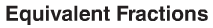 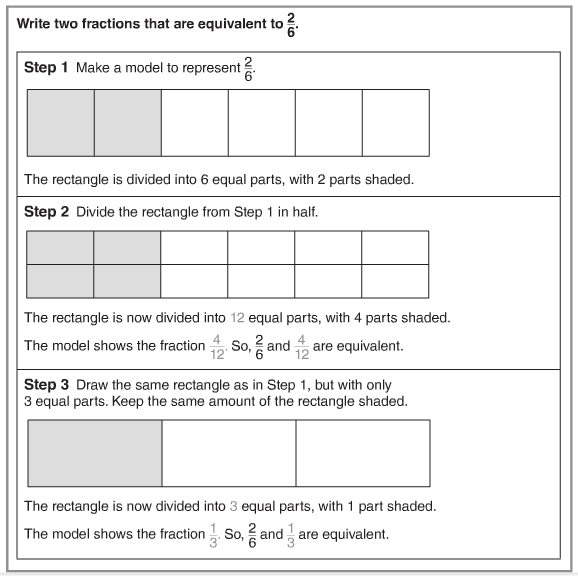 Lesson 6.2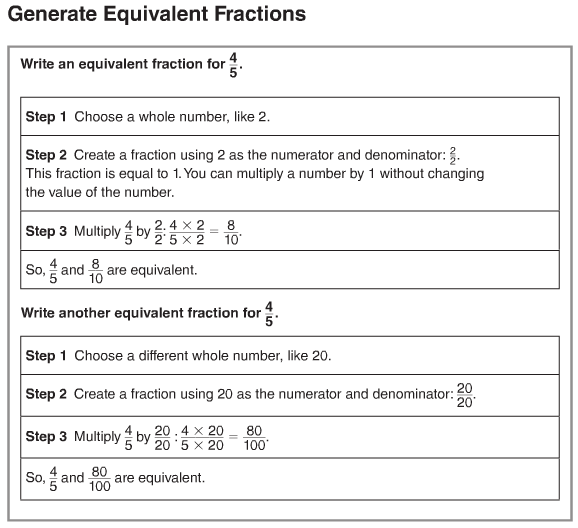 More information on this strategy is available on Animated Math Model #23.Lesson 6.3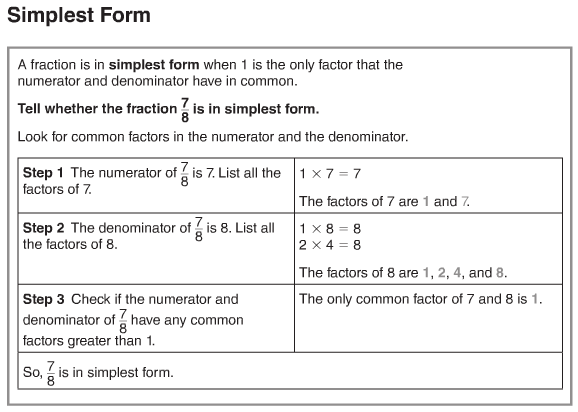 More information on this strategy is available on Animated Math Model #24.Lesson 6.4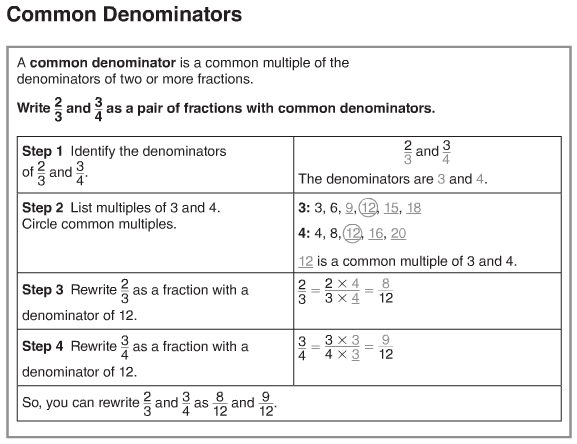 Lesson 6.5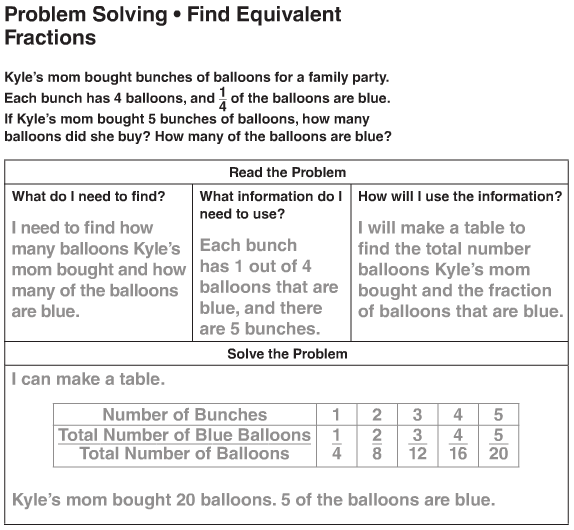 More information on this strategy is available on Animated Math Model #23.Lesson 6.6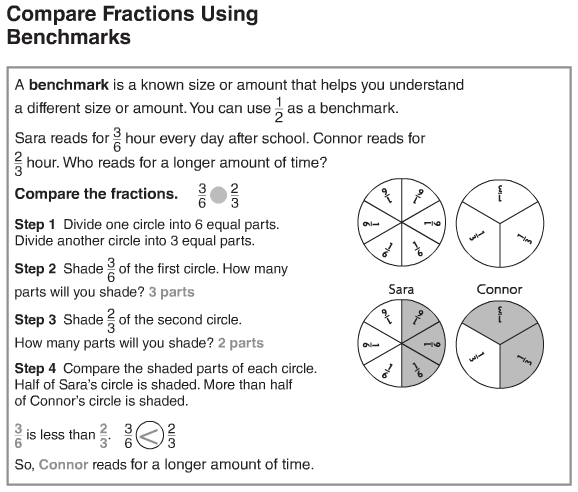 More information on this strategy is available on Animated Math Model #25.Lesson 6.7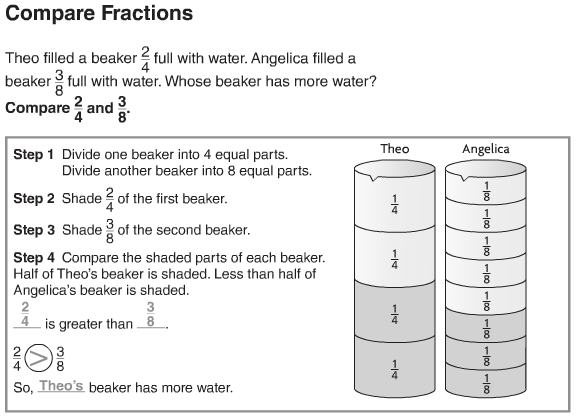 Lesson 6.8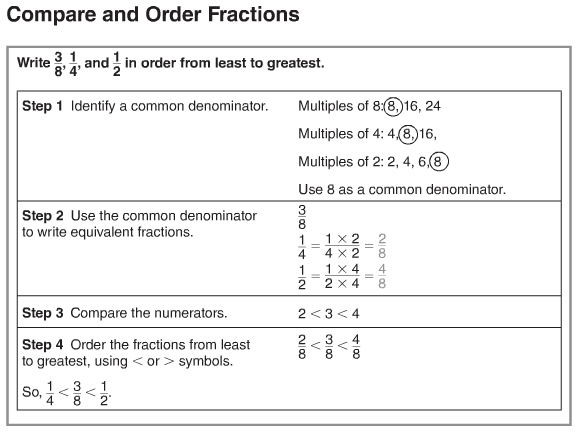 More information on this strategy is available on Animated Math Model #26.VocabularyBenchmark – a known size or amount that helps you understand a different size or amountCommon denominator – a common multiple of two or more denominatorsEquivalent fractions – two or more fractions that name the same amountSimplest form – A fraction is in its simplest form if the numerator and denominator have only 1 as a common factor